Name ________________________ Date __________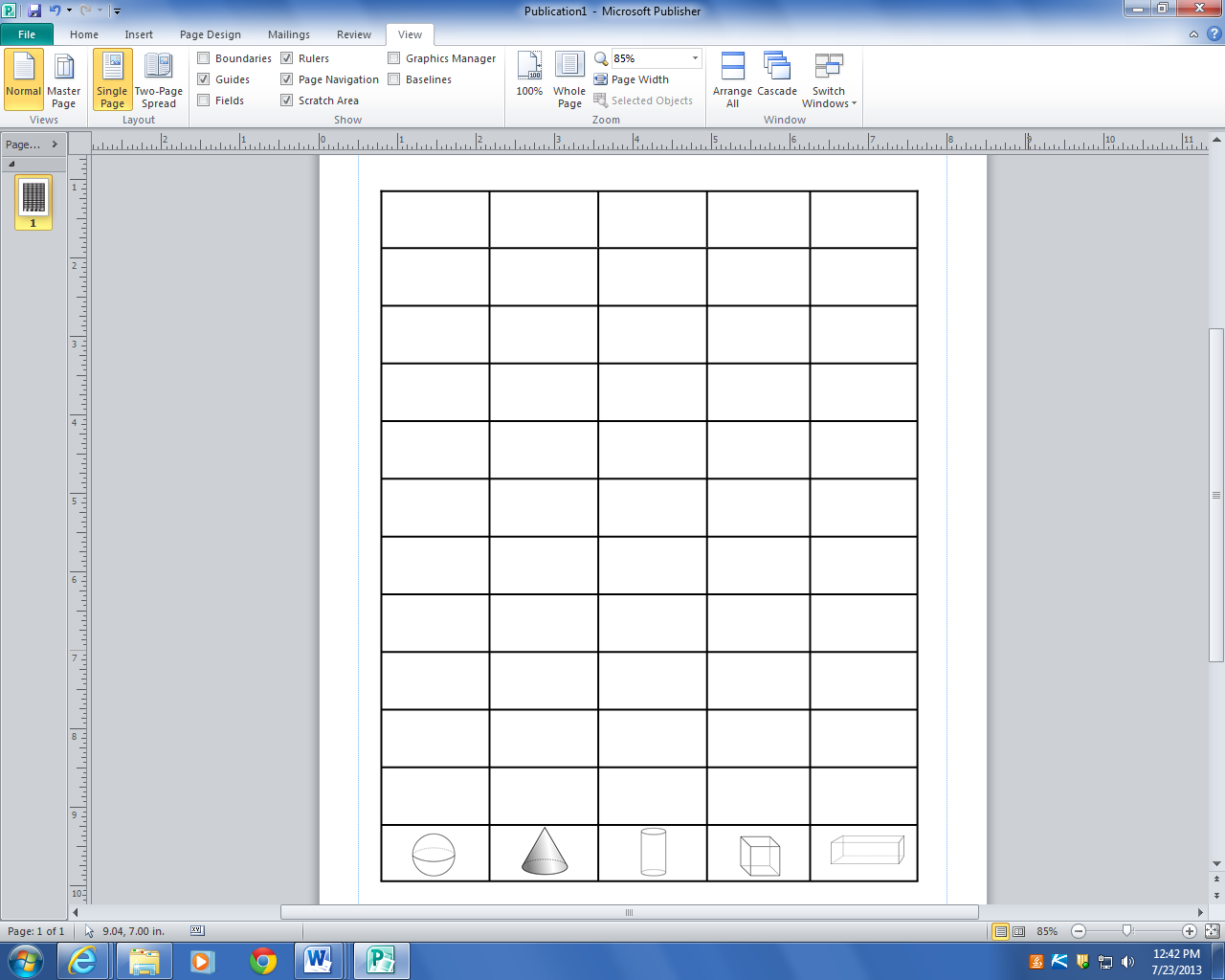 